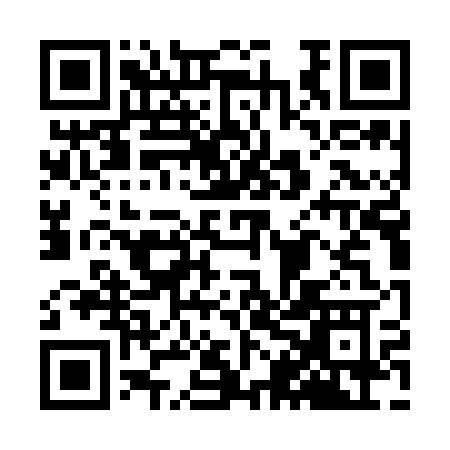 Prayer times for Porto Antigo, PortugalWed 1 May 2024 - Fri 31 May 2024High Latitude Method: Angle Based RulePrayer Calculation Method: Muslim World LeagueAsar Calculation Method: HanafiPrayer times provided by https://www.salahtimes.comDateDayFajrSunriseDhuhrAsrMaghribIsha1Wed4:436:301:296:268:3010:092Thu4:426:281:296:268:3110:113Fri4:406:271:296:278:3210:124Sat4:386:261:296:278:3310:145Sun4:366:251:296:288:3410:156Mon4:356:241:296:298:3510:177Tue4:336:221:296:298:3610:188Wed4:316:211:296:308:3710:209Thu4:306:201:296:308:3810:2110Fri4:286:191:296:318:3910:2311Sat4:266:181:296:318:4010:2412Sun4:256:171:296:328:4110:2613Mon4:236:161:296:338:4210:2814Tue4:216:151:296:338:4310:2915Wed4:206:141:296:348:4410:3116Thu4:186:131:296:348:4510:3217Fri4:176:121:296:358:4610:3318Sat4:156:111:296:358:4710:3519Sun4:146:101:296:368:4810:3620Mon4:136:091:296:368:4910:3821Tue4:116:091:296:378:5010:3922Wed4:106:081:296:378:5110:4123Thu4:096:071:296:388:5110:4224Fri4:076:061:296:398:5210:4325Sat4:066:061:296:398:5310:4526Sun4:056:051:296:408:5410:4627Mon4:046:051:306:408:5510:4728Tue4:036:041:306:418:5610:4929Wed4:026:031:306:418:5610:5030Thu4:016:031:306:428:5710:5131Fri4:006:021:306:428:5810:52